Publicado en Valencia  el 11/12/2023 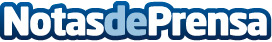 Repara tu Deuda Abogados cancela 46.000€ a un matrimonio en Valencia con la Ley de Segunda OportunidadAmbos exonerados estaban sin trabajo, con dos hijos a cargo y una deuda derivada de los préstamosDatos de contacto:David GuerreroResponsable de Prensa655956735Nota de prensa publicada en: https://www.notasdeprensa.es/repara-tu-deuda-abogados-cancela-46-000-a-un Categorias: Nacional Derecho Finanzas Valencia http://www.notasdeprensa.es